LEARNING GOALS and SUCCESS CRITERIA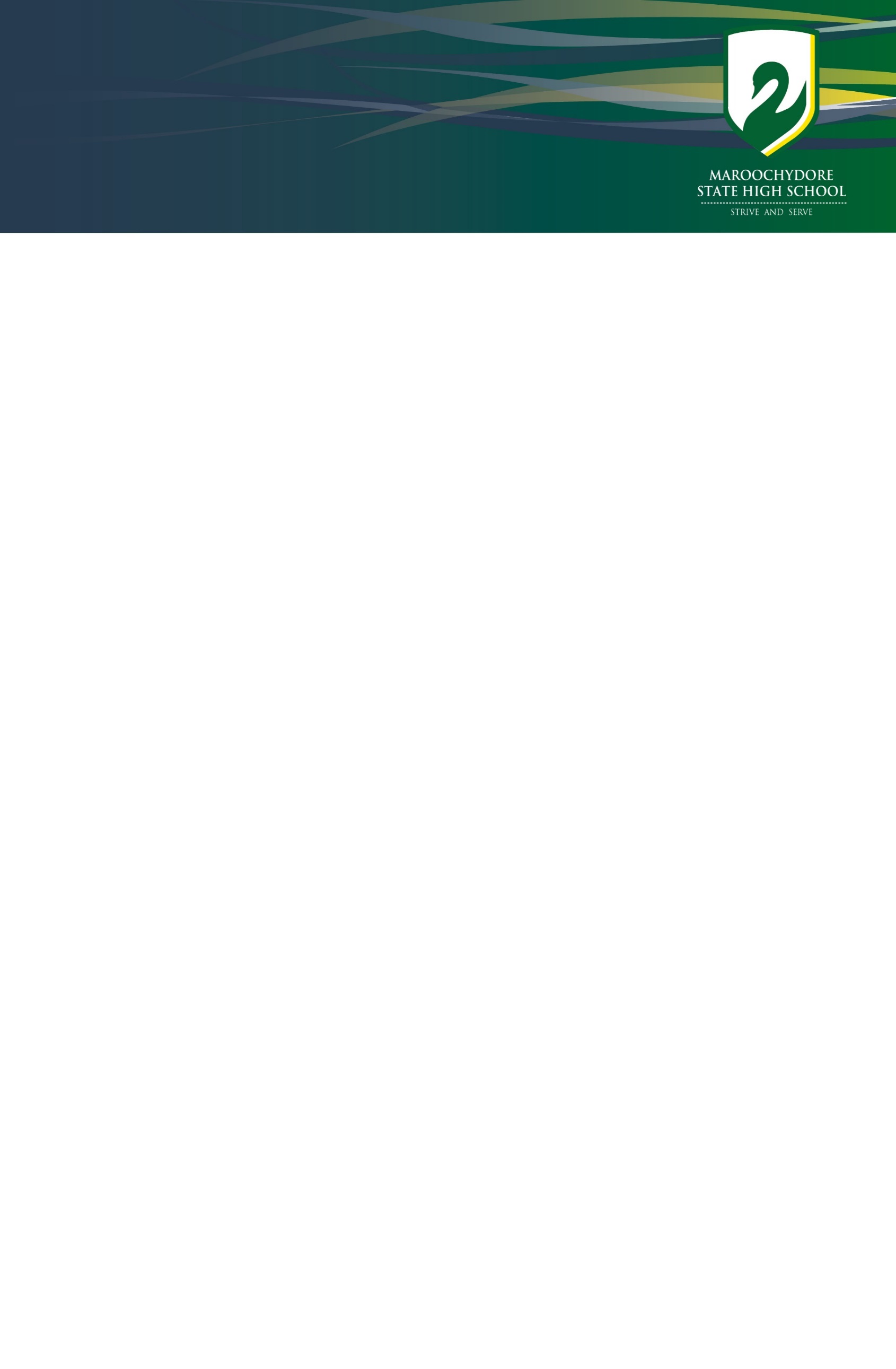 Year Nine Term 3 2024Year:Year:Unit: Subject:Subject:Assessment: LGLEARNING GOALS and SUCCESS CRITERIALEARNING GOALS and SUCCESS CRITERIALEARNING GOALS and SUCCESS CRITERIALEARNING GOALS and SUCCESS CRITERIAWhere is this in my Notebook?1_ LessonsSC1I can describe how the model of the atom has changed over time.I can describe how the model of the atom has changed over time.I can describe how the model of the atom has changed over time.1_ LessonsSC2I can describe and model the structure of an atom in terms of the nucleus, protons, neutrons and electrons using Bohr-Rutherford shell diagrams for the first 20 elements.I can describe and model the structure of an atom in terms of the nucleus, protons, neutrons and electrons using Bohr-Rutherford shell diagrams for the first 20 elements.I can describe and model the structure of an atom in terms of the nucleus, protons, neutrons and electrons using Bohr-Rutherford shell diagrams for the first 20 elements.1_ LessonsSC3I can compare the mass and charge of protons, neutrons and electrons.I can compare the mass and charge of protons, neutrons and electrons.I can compare the mass and charge of protons, neutrons and electrons.1_ LessonsSC4I can determine the mass number and atomic number of an element.I can determine the mass number and atomic number of an element.I can determine the mass number and atomic number of an element.1_ LessonsSC5I can determine the number of protons, neutrons and electrons of elements by using the Periodic table. I can determine the number of protons, neutrons and electrons of elements by using the Periodic table. I can determine the number of protons, neutrons and electrons of elements by using the Periodic table. 1_ LessonsSC6I can explain that differences in the number of neutrons in atoms of the same element results in isotopes.I can explain that differences in the number of neutrons in atoms of the same element results in isotopes.I can explain that differences in the number of neutrons in atoms of the same element results in isotopes.1_ LessonsLG1Students can explain how the model of an atom changed following the discovery of protons, neutrons and electrons.Students can explain how the model of an atom changed following the discovery of protons, neutrons and electrons.Students can explain how the model of an atom changed following the discovery of protons, neutrons and electrons.2_ LessonsSC7I can explain how natural radioactivity is produced by the decay of nuclei of atoms. I can explain how natural radioactivity is produced by the decay of nuclei of atoms. I can explain how natural radioactivity is produced by the decay of nuclei of atoms. 2_ LessonsSC8I can describe in simple terms how different unstable isotopes decay such as radon-222 releasing an alpha particle, iodine-131 releasing a beta particle and cobalt-60 releasing gamma radiation form stable atoms.I can describe in simple terms how different unstable isotopes decay such as radon-222 releasing an alpha particle, iodine-131 releasing a beta particle and cobalt-60 releasing gamma radiation form stable atoms.I can describe in simple terms how different unstable isotopes decay such as radon-222 releasing an alpha particle, iodine-131 releasing a beta particle and cobalt-60 releasing gamma radiation form stable atoms.2_ LessonsSC9I can describe in simple terms how alpha, beta and gamma radiation are detected.I can describe in simple terms how alpha, beta and gamma radiation are detected.I can describe in simple terms how alpha, beta and gamma radiation are detected.2_ LessonsSC10I can define half-life, and use this when examining the timescales of decay of different elements such as carbon-14 and uranium-238.I can define half-life, and use this when examining the timescales of decay of different elements such as carbon-14 and uranium-238.I can define half-life, and use this when examining the timescales of decay of different elements such as carbon-14 and uranium-238.2_ LessonsSC11I can describe how radiocarbon and other dating methods have been used to establish that First Peoples of Australia have been present on the Australian continent for more than 60,000 years.I can describe how radiocarbon and other dating methods have been used to establish that First Peoples of Australia have been present on the Australian continent for more than 60,000 years.I can describe how radiocarbon and other dating methods have been used to establish that First Peoples of Australia have been present on the Australian continent for more than 60,000 years.2_ LessonsLG2Students can describe how natural radioactive decay results in stable atoms.Students can describe how natural radioactive decay results in stable atoms.Students can describe how natural radioactive decay results in stable atoms.3_ LessonsSC12I can identify reactants and products in chemical reactions.I can identify reactants and products in chemical reactions.I can identify reactants and products in chemical reactions.3_ LessonsSC13I can describe observed reactions using word equations. I can describe observed reactions using word equations. I can describe observed reactions using word equations. 3_ LessonsSC14I can write basic ionic formulas using a table of charges.I can write basic ionic formulas using a table of charges.I can write basic ionic formulas using a table of charges.3_ LessonsSC15I can write and balance simple symbolic equations from word equations.I can write and balance simple symbolic equations from word equations.I can write and balance simple symbolic equations from word equations.3_ LessonsSC16I can apply the law of conservation of mass when rearranging and balancing worded and simple chemical equations.I can apply the law of conservation of mass when rearranging and balancing worded and simple chemical equations.I can apply the law of conservation of mass when rearranging and balancing worded and simple chemical equations.3_ LessonsLG3Students can model the rearrangement of atoms in chemical equations using word and simple balanced chemical equations and use these to demonstrate the law of conservation of mass.Students can model the rearrangement of atoms in chemical equations using word and simple balanced chemical equations and use these to demonstrate the law of conservation of mass.Students can model the rearrangement of atoms in chemical equations using word and simple balanced chemical equations and use these to demonstrate the law of conservation of mass.4_ LessonsSC17I can develop investigable questions and reasoned predictions to test relationships and develop explanatory models.I can develop investigable questions and reasoned predictions to test relationships and develop explanatory models.I can develop investigable questions and reasoned predictions to test relationships and develop explanatory models.4_ LessonsSC18I can apply fair testing techniques to design and conduct an experiment.I can apply fair testing techniques to design and conduct an experiment.I can apply fair testing techniques to design and conduct an experiment.4_ LessonsSC19I can identify risks and manage safety aspects when conducting experiments.I can identify risks and manage safety aspects when conducting experiments.I can identify risks and manage safety aspects when conducting experiments.4_ LessonsSC20I can select and use equipment to collect and record data to obtain useful sample sizes.I can select and use equipment to collect and record data to obtain useful sample sizes.I can select and use equipment to collect and record data to obtain useful sample sizes.4_ LessonsSC21I can select and construct appropriate representations to organise and process data and information.I can select and construct appropriate representations to organise and process data and information.I can select and construct appropriate representations to organise and process data and information.4_ LessonsSC22I can analyse data to identify and explain patterns, trends, relationships and anomalies.I can analyse data to identify and explain patterns, trends, relationships and anomalies.I can analyse data to identify and explain patterns, trends, relationships and anomalies.4_ LessonsLG4Students can use Science inquiry skills to test ideas, predictions or hypotheses and draw conclusions in response to a question or problem.Students can use Science inquiry skills to test ideas, predictions or hypotheses and draw conclusions in response to a question or problem.Students can use Science inquiry skills to test ideas, predictions or hypotheses and draw conclusions in response to a question or problem.